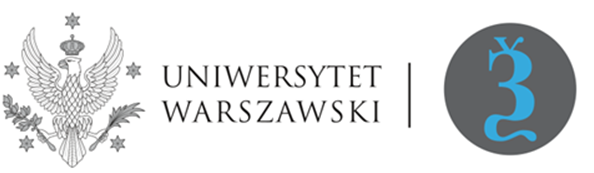 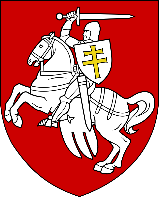 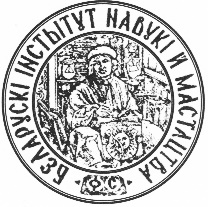 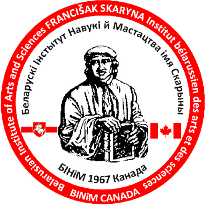 Кафедра міжкультурных даследаванняўЦэнтральнай і Усходняй Еўропы Варшаўскага ўніверсітэтаБеларускі інстытут навукі й мастацтва ў ЗША Беларускі інстытут навукі й мастацтва ў Канадземаюць гонар запрасіць да ўдзелу ў міжнароднай навуковай канферэнцыі«Беларуская ідэнтычнасць: досвед мінулага і выклікі сучаснасці.Да 30-годдзя абвяшчэння незалежнасці Беларусі».Варшава, 25 сакавіка 2021 г.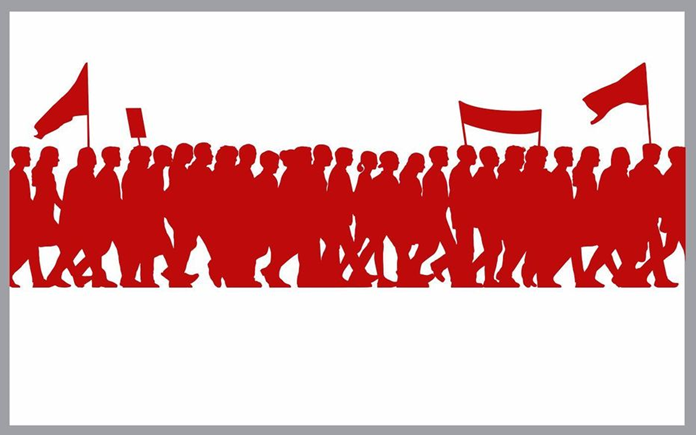 © Уладзімір ЦэслерМэта канферэнцыі25 сакавіка 1918 года была абвешчана незалежнасць Беларускай Народнай Рэспублікі. Гэта падзея з’яўляецца ўвасабленнем тагачасных імкненняў беларускага народа да незалежнасці. Нягледзячы на непрацяглае існаванне, БНР пакінула выразны след у драматычнай гісторыі Беларусі, пракладаючы шлях наступным ініцыятывам, мэтай якіх было стварэнне незалежнай беларускай дзяржавы. Намаганні беларусаў стварыць незалежную дзяржаву далі вынік амаль праз паўстагоддзя, калі ў працэсе распаду Савецкага Саюза на карце свету з’явілася Рэспубліка Беларусь. 25 жніўня 1991 года была нададзена моц канстытуцыйнага закона Дэкларацыі аб дзяржаўным суверэнітэце Беларускай ССР, прынятай 27 ліпеня 1990 года, а 19 верасня 1991 года БССР была перайменавана ў Рэспубліку Беларусь, а яе дзяржаўнымі сімваламі сталі герб «Пагоня» і бела-чырвона-белы сцяг.Нагодай да нашай каферэнцыі будуць дзьве лёсавызначальныя даты ў беларускай гісторыі – 25 сакавіка 1918 года і 25 жніўня 1991 года – паколькі дзякуючы ім свет даведаўся аб Беларусі як самастойным дзяржаўным арганізме.Нягледзячы на блізкае суседства, веды польскага грамадства пра беларусаў і Беларусь па-ранейшаму даволі павярхоўныя і агульныя. Няшмат вядома пра гісторыю беларускага шляху да незалежнасці.30-я гадавіна абвяшчэння сучаснай беларускай дзяржавы з’яўляецца добрай нагодай, каб паразважаць пра той шлях, які прайшлі беларусы ад моманту нараджэння на парозе XX стагоддзя канцэпцыі сучаснага беларускага народа да з’яўлення на карце Еўропы незалежнай Рэспублікі Беларусь.Мы прапануем уважліва разгледзець меандры беларускай нацыянальнай ідэі, яе перамогі і паражэнні. Нашай мэтай з’яўляецца аналіз унутраных і знешніх фактараў, якія паўплывалі на развіццё нацыянальнага руху, а таксама на культурную і палітычную ідэнтычнасць беларусаў. Асаблівую ўвагу мы хацелі б звярнуць на ролю такіх фактараў фарміравання ідэнтычнасці, як мова і культура. Акрамя гэтага належыць прааналізаваць спробы стварэння беларускай дзяржаўнасці, якія адбываліся на працягу XX стагоддзя, а таксама пашукаць прычыны іх няўдачы. Варта таксама паразважаць над тымі дылемамі і выклікамі, перад якімі апынулася маладая беларуская дзяржава пасля 1991 года, якія паўплывалі на цывілізацыйны выбар гэтай краіны.Канферэнцыя мае міждысцыплінарны характар. Мы хочам зірнуць на гісторыю беларускага шляху да незалежнасці як з перспектывы гісторыкаў і палітолагаў, так і з пункту гледжання культуролагаў, літаратуразнаўцаў і мовазнаўцаў.Галоўныя тэмы і праблемы канферэнцыі: культурныя ўмовы развіцця беларускага нацыянальнага руху; беларускае нацыянальнае адраджэнне ў пачатку ХХ стагоддзя: ідэя і рэчаіснасць; беларускі нацыянальны рух ў кантэксце савецкага і нямецкага таталітарызму; беларуская палітычная і інтэлектуальная думка ў ХХ стагоддзі; Рэспубліка Беларусь пасля 1991 года: у пошуках нацыянальнай і палітычнай ідэнтычнасці; змаганне вакол гістарычнай памяці беларусаў; гістарычныя падзеі ў адлюстраванні беларускай культуры і літаратуры; галоўныя элементы дыскусіі аб беларускай ідэнтычнасці: мова і культура.Важная інфармацыяАрганізатары прадугледжваюць асабісты ўдзел у канферэнцыі (20-хвілінны выступ падчас пленарнага пасяджэння або ў секцыях) і завочную форму ўдзелу.Плануецца дыскусія па выбраных аспектах галоўнай тэмы канферэнцыі.Рабочыя мовы канферэнцыі: польская, беларуская, англійская.Арганізацыйны камітэт пацвердзіць па электроннай пошце атрыманне заяўкі. Арганізатары пакідаюць за сабой права адмовы ва ўдзеле ў канферэнцыі тым асобам, чые даклады не будуць адпавядаць тэматыцы канферэнцыі.Па выніках канферэнцыі плануецца публікацыя яе матэрыялаў у выглядзе рэцэнзаванага навуковага выдання.Аплата за ўдзел у канферэнцыі:400 злотых (100 еўра ў выпадку іншаземцаў); удзельнікі з Беларусі вызваляюцца ад аплаты. Нумар рахунку, на які належыць унесці аплату, будзе пададзены ў асобным паведамленні пасля таго, як заяўка будзе прынята.Аплата за ўдзел у канферэнцыі ўключае ў сябе пакрыццё коштаў арганізацыі навуковага форуму, у тым ліку пачастунак падчас перапынкаў на каву (гарбату), абед, а таксама падрыхтоўку да выдання матэрыялаў удзельнікаў канферэнцыі.Удзельнікі або ўстановы, якія іх накіроўваюць на канферэнцыю, самастойна аплачваюць праезд і пражыванне.Tэрмін і форма заяўкіКаб прыняць удзел у канферэнцыі, неабходна зарэгістравацца, запоўніўшы адпаведную анкету.Запоўненую анкету трэба даслаць не пазней за 20 лютага 2021 г. на адрас: ksi@uw.edu.pl.Сардэчна запрашаем!Арганізацыйны камітэт:д-р Яанна Гэткад-р Юры Грыбоўскі